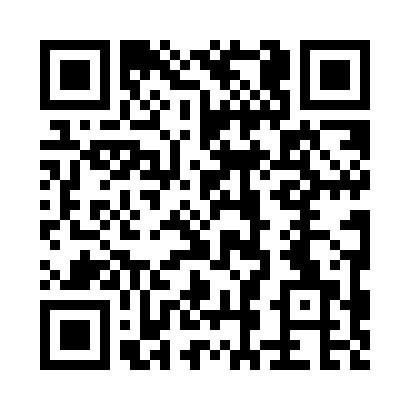 Prayer times for West Portland, New York, USAMon 1 Jul 2024 - Wed 31 Jul 2024High Latitude Method: Angle Based RulePrayer Calculation Method: Islamic Society of North AmericaAsar Calculation Method: ShafiPrayer times provided by https://www.salahtimes.comDateDayFajrSunriseDhuhrAsrMaghribIsha1Mon4:015:451:225:258:5910:432Tue4:025:461:225:268:5810:423Wed4:035:471:225:268:5810:424Thu4:045:471:235:268:5810:415Fri4:055:481:235:268:5810:416Sat4:055:481:235:268:5710:407Sun4:065:491:235:268:5710:398Mon4:075:501:235:268:5710:399Tue4:085:511:235:268:5610:3810Wed4:105:511:245:268:5610:3711Thu4:115:521:245:268:5510:3612Fri4:125:531:245:268:5510:3513Sat4:135:541:245:268:5410:3414Sun4:145:541:245:268:5310:3315Mon4:155:551:245:268:5310:3216Tue4:175:561:245:258:5210:3117Wed4:185:571:245:258:5110:3018Thu4:195:581:245:258:5110:2919Fri4:215:591:245:258:5010:2820Sat4:226:001:255:258:4910:2621Sun4:236:011:255:258:4810:2522Mon4:256:011:255:248:4710:2423Tue4:266:021:255:248:4610:2324Wed4:276:031:255:248:4510:2125Thu4:296:041:255:248:4410:2026Fri4:306:051:255:238:4310:1827Sat4:326:061:255:238:4210:1728Sun4:336:071:255:238:4110:1529Mon4:356:081:255:228:4010:1430Tue4:366:091:255:228:3910:1231Wed4:376:101:245:228:3810:11